                                                                                                         ПРОЕКТ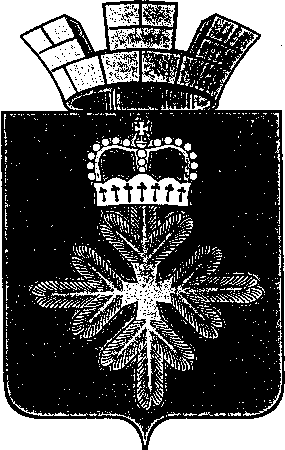 ПОСТАНОВЛЕНИЕАДМИНИСТРАЦИИ ГОРОДСКОГО ОКРУГА ПЕЛЫМРуководствуясь статьей 179 Бюджетного кодекса Российской Федерации, Порядком формирования и реализации муниципальных программ городского округа Пелым, утвержденным постановлением администрации городского округа Пелым 04.10.2016 № 370, в целях приведения муниципальной программы в соответствие с решением Думы городского округа Пелым от 18.03.2021 № 8/44 «О внесение изменений в решение Думы городского округа Пелым от 24.12.2020 № 60/42 «Об утверждении бюджета городского округа Пелым на 2021 год и плановый период 2022-2023 годов», администрация городского округа Пелым:ПОСТАНОВЛЯЕТ:1. Внести следующие изменения в приложение № 2 к муниципальной программе «Развитие культуры в городском округе Пелым до 2024», утвержденной постановлением администрации городского округа Пелым от 28.01.2016 № 20:1) в графе 3 строки 7 число «170123,562» заменить на число «170236,062»;2) в графе 9 строки 7 число «1170,5» заменить на число «1283»;3) в графе 3 строки 10 число «32639,762» заменить на число «32752,262»;4) в графе 9 строки 10 число «1170,5» заменить на число «1283»;5) в графе 3 строки 13 число «158313,458» заменить на число «158385,958»;6) в графе 9 строки 13 число «427,5» заменить на число «500»;7) в графе 3 строки 16 число «20829,658» заменить на число «20902,158»;8) в графе 9 строки 16 число «427,5» заменить на число «500»;9) в графе 3 строки 30 число «2413» заменить на число «2485,5»;10) в графе 9 строки 30 число «427,5» заменить на число «500»;11) в графе 3 строки 33 число «2413» заменить на число «2485,5»;12) в графе 9 строки 33 число «427,5» заменить на число «500»;13) в графе 3 строки 35 число «1252» заменить на число «1324,5»;14) в графе 9 строки 35 число «177,5» заменить на число «250»;15) в графе 3 строки 38 число «1252» заменить на число «1324,5»;16) в графе 9 строки 38 число «177,5» заменить на число «250»;17) в графе 3 строки 45 число «11810,104» заменить на число «11850,104»;18) в графе 9 строки 45 число «743» заменить на число «783»;19) в графе 3 строки 47 число «11810,104» заменить на число «11850,104»;20) в графе 9 строки 47 число «743» заменить на число «783»;21) в графе 3 строки 57 число «220» заменить на число «260»;22) в графе 9 строки 57 число «60» заменить на число «100»;23) в графе 3 строки 59 число «220» заменить на число «260»;24) в графе 9 строки 59 число «60» заменить на число «100»;25) в графе 3 строки 100 число «108623,649» заменить на число «108511,149»;26) в графе 9 строки 100 число «17825,5» заменить на число «17716»;27) в графе 3 строки 102 число «107889,249» заменить на число «107776,749»;29) в графе 9 строки 102 число «17825,5» заменить на число «17716»;30) в графе 3 строки 104 число «108507,769» заменить на число «108395,269»;31) в графе 9 строки 102 число «17807» заменить на число «107694,5»;32) в графе 3 строки 107 число «107773,369» заменить на число «107660,869»;33) в графе 9 строки 107 число «17807» заменить на число «17694,5»;	2. Настоящее постановление опубликовать в информационной газете «Пелымский вестник» и разместить на официальном сайте городского округа Пелым в сети «Интернет». 	3. Контроль за исполнением настоящего постановления возложить на заместителя главы администрации  городского округа  Пелым А.А. Пелевину.Глава городского округа Пелым                                                                  Ш.Т. Алиев от    04.2021 №                                                                     п. Пелым  О внесении изменений в муниципальную программу «Развитие культуры в городском округе Пелым до 2024 года», утвержденную постановлением администрации городского округа Пелым от 28.01.2016 №20